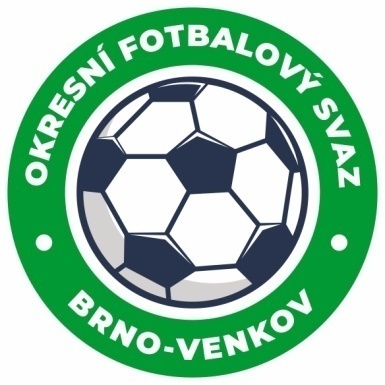 ZÁPIS č. 6 z jednání KOMISE ROZHODČÍCH
OFS BRNO-VENKOV konané dne 6. 4. 2023Přítomni: Ladislav Kundelius, Antonín Kříž, Jan OujezdskýOmluven: Radek Kocián, Lukáš Raplík, Tomáš KoláčekMísto konání: sídlo OFS Brno-venkov, ulice Vídeňská 9, Brno1. Došlá poštaDošlá pošta – dopis člena pravidlové komise p. Skočovského  Milana.Zápis STK č. 23 a 24Zápis DK č. 15 a 162. Rozhodnutí a průběh jednání KRNa KR se dostavili R Vala Vojtěch a Ondráček Libor z důvodu náhradního školení a byli přidáni na nominační listinu pro jarní část SR 2022-23.Na KR se dostavil nový R Fic Tomáš, který byl po proškolení přidán na nominační listinu pro jarní část SR 2022-23.Na KR se dostavil R Zahradník Jan z důvodu nedostatků v ZOU zápasu III. A mužů Viničné Šumice : Přísnotice.Na KR se dostavil R Antoš Tomáš z důvodu nedostatků v ZOU a žádosti střídavého delegování na OFS Brno-venkov a OFS Prachatice. Žádosti bylo vyhověno.KR oznamuje, že R Antoš Lukáš z OFS Prachatice požádal o vyřízení střídavého delegování na OFS Prachatice a OFS Brno-venkov. Žádosti bylo vyhověno.KR projednala námět člena pravidlové komise Skočovského Milana, námět bude dále projednán na VV.KR schválila obsazení rozhodčích na 8.-9. 4. a 15.-16. 4. 2023. V polovině měsíce dubna proběhne mimořádné školení mladých a začínajících rozhodčích, termín bude včas sdělen.KR upozorňuje R na povinnost popisu PK ve všech soutěžních utkáních.KR upozorňuje, že v případě nedelegování AR je R povinen do ZOU uvézt dohodu vedoucích mužstev na oddílových AR.KR upozorňuje na povinnost R provádět důslednou předzápasovou poradu s vedoucími mužstev a hl. pořadatelem.KR upozorňuje R, že umělá tráva v Žabčicích nemá atestaci k pořádání mistrovských utkání. V případě nezpůsobilosti travnaté HP nelze na UT utkání sehrát.KR upozorňuje rozhodčí na uzávěrku komunikace u Tvarožné:silnice II/430, v katastru obce Tvarožná, v katastru obce Velatice, okr. Brno-venkov, uzavřeno, práce na silnici, most neprůjezdný, Od 06.03.2023 07:30 Do 31.10.2023 17:00,uzavírku komunikace II/430 v blízkosti motorestu Rohlenka,uzavírka mostu v místě křížení s vodním tokem Roketnice.Jednání KR bylo ukončeno v 17:30 hod.Termín příštího zasedání KR: čtvrtek 20. 4. 2023 od 15:00 v sídle OFS Brno-venkov.V Brně dne 6. 4. 2023Zapsal:							Ověřil:       							          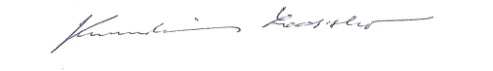 						 		Jan Oujezdský						Ladislav Kundeliussekretář KR OFS Brno-venkov           		předseda KR OFS Brno-venkov